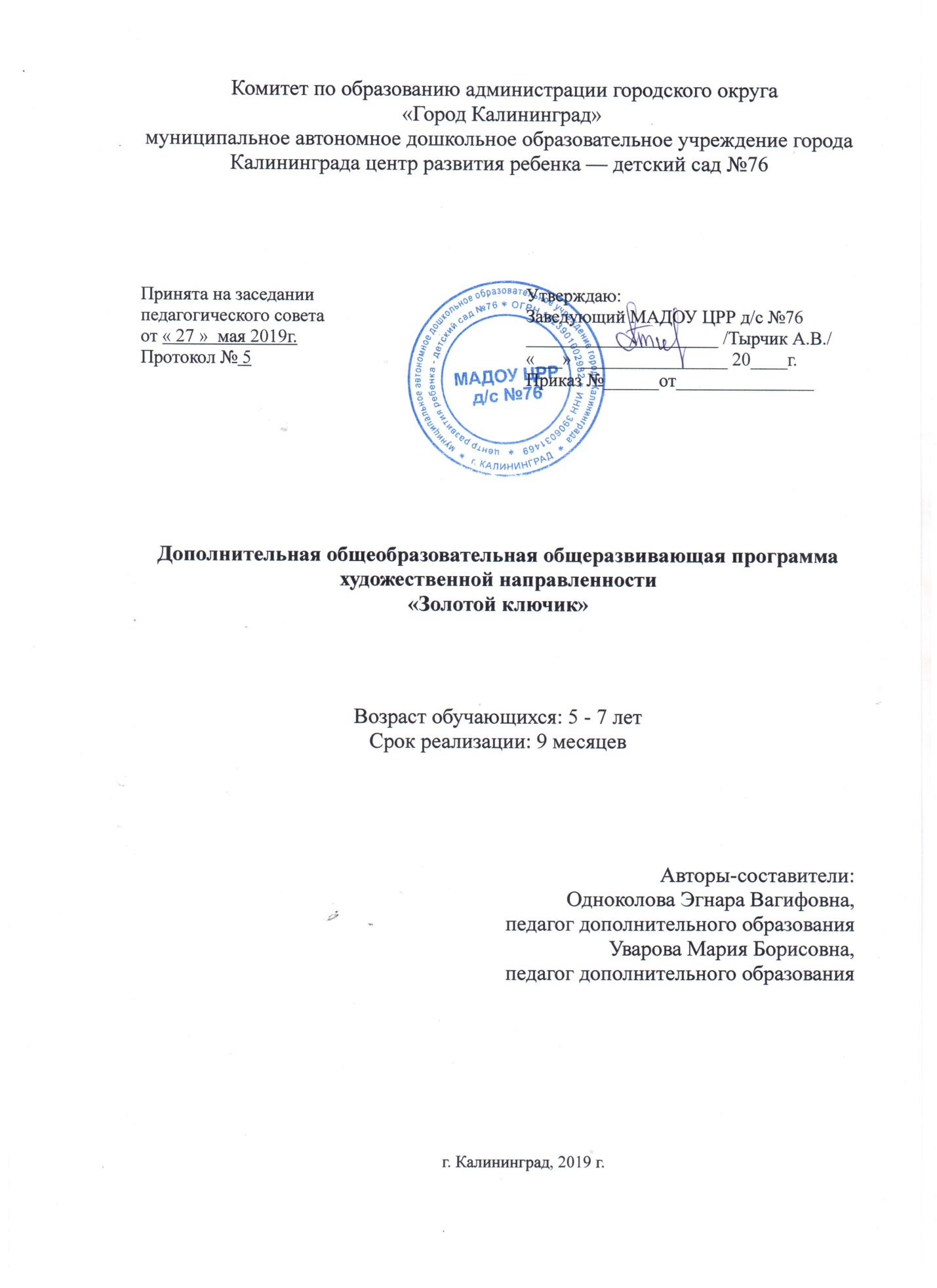 ПОЯСНИТЕЛЬНАЯ ЗАПИСКАНаправленность программы.Дополнительная общеобразовательная общеразвивающая программа «Золотой ключик» имеет художественную направленность. Актуальность программы. В современном обществе резко повысился социальный престиж интеллекта и научного знания. Современные дети знают гораздо больше, чем их сверстники 10-15 лет назад, но в то же время они значительно реже восхищаются и удивляются, возмущаются и сопереживают, все чаще они проявляют равнодушие и черствость, их интересы ограничены, а игры однообразны. Самый короткий путь эмоционального раскрепощения ребенка, снятия зажатости, обучения чувствованию и художественному воображению – это путь через игру, фантазирование, сочинительство. Театр – искусство синтетическое, объединяющее искусство слова и действия с изобразительным искусством и музыкой. Привлечение детей дошкольного возраста к многообразной деятельности, обусловленной спецификой театра, открывает большие возможности для многостороннего развития их способностей. Занятия сценическим искусством не только вводят детей в мир прекрасного, но и развивают сферу чувств, развивают способность поставить себя на место другого, радоваться и тревожиться вместе с ним. Занятия в театральном кружке приобщают ребят к творчеству, развивают их способности, воспитывает чувство коллективизма, чувство прекрасного. Программа работы кружка по дополнительному образованию «Золотой ключик» направлена на создание условий для активизации театрализованной деятельности дошкольников, формирование эстетических и познавательных способностей как неотъемлемой характеристики их мировосприятия и поведения.  Отличительные особенности программы  Отличительная особенность программы заключается в изменении подхода к обучению детей, а именно в активизации процесса формирования нравственных начал у ребенка через работу и в качестве самодеятельного исполнителя, и в качестве активного театрального зрителя. Это, в свою очередь, способствует саморазвитию личности ребенка, обогащает его духовный и нравственный мир, формирует активную жизненную позицию.  Адресат программыДополнительная общеразвивающая программа «Золотой ключик» предназначена для детей в возрасте 5 – 7 лет.   Объём и срок освоения программы. Программа рассчитана на 9 месяцев. Общее количество учебных занятий в год – 36 часов. Формы обучения – очная.Особенности организации образовательного процесса. Набор детей в группы осуществляется из детей МАДОУ ЦРР д/с №76 по заявлению родителей (законных представителей). Программа предусматривает групповые формы работы с детьми. Состав группы 10 - 25 человек. Режим занятий, периодичность и продолжительность занятий. Общее количество часов в год - 36. Продолжительность занятий - 30 минут. Занятия проводятся 1 раз в неделю. Педагогическая целесообразность. 	Каждый ребенок одарен природной способностью творить, и развить эти способности именно в дошкольном возрасте и является первоочередной задачей данной программы. Данная программа направлена на развитие техники и логики речи, развитие артикуляции, развитие музыкальных и артистических способностей, а также приобщение к миру искусства. В основе программы лежит интеграция предметов художественно-эстетического цикла. Все эти предметы направлены на развитие духовной личности, творческих способностей ребенка, умения видеть и творить прекрасное. Практическая направленность. В результате занятий в кружке дети получают следующие навыки и умения: -умеют выражать свои впечатления словом, мимикой и жестом; -овладевают навыками самостоятельно найти выразительные средства для создания образа персонажа, используя движения, позу, жест, речевую интонацию; -умеют создавать художественные образы, используя для этой цели игровые, песенные и танцевальные импровизации; -выступают перед зрителями, не испытывая дискомфорта, а получая удовольствие от творчества; - умеют анализировать свои поступки, поступки сверстников, героев художественной литературы; -умеют взаимодействовать с партнером по сцене. Ведущие теоретические идеи Создание условий для овладения дошкольниками элементарными знаниями и понятиями, профессиональной терминологией театрального искусства. Раздел включает в себя основные направления: особенности и виды театрального искусства, театр снаружи и изнутри, рождение спектакля, культура зрителя. Цель: развитие творческих способностей детей средствами театральной деятельности. Задачи: Образовательные: ознакомить детей   с различными видами театров (кукольный, драматический, музыкальный, детский, театр зверей и др.). Учить детей налаживать и регулировать контакты в совместной деятельности. Прививать детям первичные навыки в области театрального искусства: мимика, жесты, изменение голоса. Совершенствовать артистические навыки детей в плане переживания и воплощения образа, а также их исполнительские умения. Обеспечить взаимосвязь с другими видами деятельности: изобразительной, музыкальной, художественной литературой, конструированием. Развивающие: Развитие у детей интереса к театрально-игровой деятельности;Развитие творческих способностей, памяти, произвольного внимания, творческого мышления, фантазии и воображения;       Развитие навыков актерского мастерства и сценической речи;      Развитие сотрудничества и сотворчества детей и родителей через показ   спектаклей и создания творческой мастерской. Воспитательные: способствовать формированию эстетического вкуса. Приобщить детей к театральной культуре, обогатить их театральный опыт: знания детей о театре, его истории, устройстве, театральных профессиях, костюмах, атрибутах, театральной терминологии. Воспитывать чувство коллективизма. Принципы отбора содержания Принцип адаптивности, обеспечивающей гуманный подход к развивающейся личности ребёнка. Принцип развития, предполагающий целостное развитие личности ребёнка и обеспечение готовности личности к дальнейшему развитию. Принцип психологической комфортности. Предполагает психологическую защищённость ребёнка, обеспечение эмоционального комфорта, создание условий для самореализации. Принцип целостности содержания образования. Представление дошкольника о предметном и социальном мире должно быть единым и целостным. Принцип смыслового отношения к миру. Ребёнок осознаёт, что окружающий его мир – это мир, частью которого он является и который так или иначе переживает и осмысляет для себя. Принцип систематичности. Предполагает наличие единых линий развития и воспитания. Принцип ориентировочной функции знаний. Форма представления знаний должна быть понятной детям и принимаемой ими. Принцип овладения культурой. Обеспечивает способность ребёнка ориентироваться в мире и действовать в соответствии с результатами такой ориентировки и с интересами и ожиданиями других людей. Принцип обучения деятельности. Главное – не передача детям готовых знаний, а организация такой детской деятельности, в процессе которой они сами делают «открытия», узнают что-то новое путём решения доступных проблемных задач.Принцип опоры на предшествующее (спонтанное) развитие. Предполагает опору на предшествующее спонтанное, самостоятельное, «житейское» развитие ребёнка. Креативный принцип. В соответствии со сказанным ранее необходимо «выращивать» у дошкольников способность переносить ранее сформированные навыки в ситуации самостоятельной деятельности. Основные формы и методы играимпровизацияинсценировки и драматизацияобъяснениерассказ детейчтение воспитателябеседыпросмотр видеофильмовразучивание произведений устного народного творчестваобсуждениенаблюдениесловесные, настольные и подвижные игрыпантомимические этюды и упражнения. Планируемые результаты  В результате занятий дети получают следующие навыки и умения:умеют выражать свои впечатления словом, мимикой и жестом; овладевают навыками самостоятельно найти выразительные средства для создания образа персонажа, используя движения, позу, жест, речевую интонацию;умеют создавать художественные образы, используя для этой цели игровые, песенные и танцевальные импровизации;выступают перед зрителями, не испытывая дискомфорта, а получая удовольствие от творчества; - умеют анализировать свои поступки, поступки сверстников, героев художественной литературы;умеют взаимодействовать с партнером по сцене. Структура занятия: - теоретическая часть, проходящая в таких формах как беседы, использование различных картотек, дидактического материала, иллюстраций, разучивания текста. - практическая часть, проходящая в форме игровой деятельности. Объём программыМеханизм оценивания образовательных результатов Наблюдение, тестирование, анализ продуктов деятельности. Акцент в организации театрализованной деятельности с дошкольниками делается не на результат, в виде внешней демонстрации театрализованного действия, а на организацию коллективной творческой деятельности в процессе создания спектакля. Формы подведения итогов реализации программы  Для выявления уровня усвоения содержания программы и своевременного внесения коррекции в образовательный процесс проводится текущий контроль в виде наблюдения. Так как программа является развивающей, то достигнутые успехи демонстрируются воспитанниками во время проведения творческих мероприятий: концерты, творческие показы, вечера внутри группы для показа другим группам, родителям. Организационно - педагогические условия реализации программы   Материально - техническое обеспечение реализации программы: музыкальный зал, набор декораций, ширма напольная, ширма настольная, комплекты кукол по сказкам для кукольного театра, теневой, пальчиковый, настольный театры, костюмы, музыкальный центр, ноутбук, микрофоны, проектор, методическая литература, фонотека, дидактические игры. УЧЕБНЫЙ ПЛАНУчебный план9 месяцев обученияСОДЕРЖАНИЕ ПРОГРАММНОГО МАТЕРИАЛАСодержание программыОбучение 9 месяцев (36 часов, 1 час в неделю)СентябрьТема 1: «Что такое театр?»Теория: Беседа «Что такое театр?». Практика: Рассматривание иллюстраций к теме «Театр». Пантомимические загадки и упражнения. Тема 2: «Веселые сочинялки».Теория: Беседа о театральных куклах. Практика: Обогатить словарный запас детей.  «Веселые сочинялки». Игры «Сочини предложение», «Фраза по кругу». Музыкально – ритмическая композиция «Танцуем сидя». Тема 3: «Виды кукольного театра». Теория: Беседа о различных видах кукольных театров (настольный, верховых кукол, кукол – марионеток, кукол с «живой рукой», больших напольных кукол). Практика: Педагог вместе с детьми осматривает кукол. Дети узнают хорошо знакомых кукол, называют из каких они сказок. Дети вместе с педагогом разыгрывают с настольными куклами русскую народную сказку «Заюшкина избушка». Тема 4: «Сказки осени». Теория: Беседа о красоте осенней природы.Практика: Знакомство детей со сценарием театрализованной игры. Прослушивание фонограммы. Театрализованная игра «Осенняя история Отгадывание загадок по сказке. Октябрь Тема 5: «Осенний лес»Теория: беседа: «Путешествие в осенний лес»Практика: Скороговорка «В лесу лиса под сосенкой». Потешка «Ветер дует нам в лицо». Работа с детьми над передачей музыкального образа главных героев. Танец «Утренняя песенка». Тема 6: «Музыка ветра».  Теория: Беседа к всемирному Дню ветра.Практика: Русская народная прибаутка «Вдоль по реченьке лебедушка плывет». Потешка «А коток, коток, коток». Скороговорка «На воротах сорока». Разучивание музыкальных номеров/танец Ветра и Листочков, музыкальная композиция «В мире животных».Тема 7: «Девочка в лесу». Теория: беседа. «Лес – наше богатство»Практика: Прибаутка «Летел сокол». Потешка «Я на камушке сижу». Скороговорка «Пришел Прокоп». Подготовка к сказке «Осенняя история» Тема 8: «Ой, вставала я ранешенько» Теория: беседа и знакомство с русскими народными песнямиПрактика: Русская народная песня «Ой, вставала я ранешенько». Подготовка к сказке «Осенняя история».Ноябрь Тема 9: «Осенняя история».Теория: беседа «Такая разная осень».Практика: Драматизация сказки «Осенняя История» для детей детского сада. Тема 10: «Мыльные пузыри» Теория: беседа с детьми о необходимости передавать эмоциональное состояние персонажа с помощью мимики, жестов, песенной и танцевальной импровизации. Побудить участвовать в танцевальной импровизации, передавая движениями характер музыки, создавая яркий танцевальный образ героя. побуждать к двигательной импровизации; Практика: Игры и упражнения на развитие речевого дыхания и правильной артикуляции: «Мыльные пузыри», «Веселый пятачок» и т.д. Стихотворение «Два жука». Музыкальная импровизация на музыку танца «Трепак» из балета «Щелкунчик». Тема 11: «Вежливый зритель». Теория: Беседа с детьми о понятии «Зрительская культура», а также сцена, занавес, спектакль, аплодисменты, сценарист, суфлер, дублер. Практика: Скороговорка «Маланья – болтунья». Игра «Угадай!», Настольный театр «Хвостатый хвастунишка». Альбом «Мир Театра». Тема 12: «Театрализованная игра».Теория: Беседа с детьми «Театральная азбука».Практика: Русская народная потешка «Сегодня день целый». Скороговорка «Неделю Емеле». Упражнения по ритмопластике.  Декабрь Тема 13: «Сказка зимнего леса». Теория: Беседа по содержанию.Практика: Русская народная песенка «Уж как шла лиса». Слушание русской народной сказки «Рукавичка». Рассматривание иллюстраций к сказке. Тема 14: «Снежная Королева». Теория: Беседа по серии сюжетных картинок к сказке «Снежная Королева».Практика: Выразительное рассказывание сказки детьми. Обсуждение характерных особенностей героев. Игра «Узнай героя сказки». Музыкальные номера сказки. Тема 15: Театрализованная игра «Снежная Королева». Теория: Беседа о дружбе.Практика: Подготовка с спектаклю. Прогон театральной игры. Тема 16: Спектакль «Снежная Королева». Теория: Беседа «Главные герои. сказки, их музыкальный. образ».Практика: Новогодний утренник. Игра «Снежная королева». Январь Тема 17: «Чудесен мир театра». Теория: Беседа об особенностях театрального искусства, его отличие от других видов искусств живописи, музыки, литературы. Практика: Рассматривание картинок, фотографий с детскими спектаклями. Тема18: «Карнавал животных». Теория: Беседы о музыке: К. Сен Санс «Карнавал животных»Практика: Упражнения на развитие творчества, воображения и фантазии. Игра «Снежинки», Музыкальная композиция Сен-Санс «Карнавал животных». Игра «Передай позу». Тема 19: «Мастерская актера». Теория: Беседа и знакомство с профессиями художника декоратора и костюмера; дать детям представление о значимости и особенностях этих профессий в мире театра. Практика: Потешка «Где ты, брат Иван?». Инсценировка пословицы. Разучивание скороговорки. Работа с костюмами. Выбор костюмов самостоятельно. Подготовка их к выступлению. Тема 20: «У страха глаза велики»Теория: Сказка «У страха глаза велики». Беседа по сказке. Практика: продолжать учить грамотно отвечать на вопросы по содержанию сказки. Рассказы детей из личного опыта. февраль Тема 21: «Дюймовочка»Теория: беседа и знакомство с музыкальной сказкой «Дюймовочка. Практика: Русская народная игра «На блины». Считалка «Заяц белый». Музыкальная сказка «Дюймовочка». Слушание музыкальных номеров сказки. Обсуждение характерных особенностей героев. Рассматривание иллюстраций к сказке. Тема 22: «Мир игры».Теория: «Беседа с элементами ролевой игры «Дружат дети на планете!». Практика: Распределение ролей. Игровые упражнения для развития речи «Со свечей», «Испорченный телефон», «Придумай рифму».  Тема 23: «Музыкальная сказка». Теория: Беседа-концерт «Сказка в музыке».Практика: Работа над музыкальными образами   героев сказки: Звездочета, Дюймовочки, Звездочек. Тема 24: «Давай поговорим». Теория: беседа «Поговорим о дружбе».Практика: Веселые диалоги.  Упражнения на развитие   выразительной интонации. Разучивание   выходов героев. МартТема 25: «Маму свою очень люблю».Теория: Беседа о самом дорогом человеке – о маме "Маму милую свою, очень сильно я люблю".Практика: Песни. Хороводы. Танцы. Спектакль «Дюймовочка» Тема 26: «Слоненок пошел учиться».Теория: беседа по содержанию сказки.Практика: Познакомить детей с театрализованной игрой с элементами кукольного театра «Слоненок пошел учиться» Д. Самойлов. Игра «Слоненок пошел учиться». Тема 27: Театрализованная игра «Слоненок пошел учиться» (картина 1).Теория: Беседа о различных чертах характера человека и литературного персонажа. Научить изображать их с помощью мимики и движения. Практика: Потешка «Петушок». Пословица. Театрализованная игра «Слоненок пошел учиться». Разучить картину 1 театрализованной игры «Слоненок пошел учиться» Д. Самойлова. Тема 28: Театрализованная игра «Слоненок пошел учиться» (картина 2). Теория: беседа с детьми по второй картине, театрализованной игры «Слоненок пошел учиться». Практика: Потешка «Идет лисичка по мосту». Русская народная дразнилка. Разучивание 2 картины «Слоненок пошел учиться». Апрель Тема 29: Театрализованная игра «Слоненок пошел учиться» (картина 3). Теория: беседа с детьми по 3 картине театрализованной игры «Слоненок пошел учиться». Практика: Потешка «Котик», «Взял Егор в углу топор». Разучивание 3 картины театрализованной игры «Слоненок пошел учиться». Тема 30: Объединить в единое целое 1 и 2 картины театрализованной игры «Слоненок пошел учиться». Теория: беседа о творческой самостоятельности детей при создании художественного образа. Объединить в единое целое 1 и 2 картины театрализованной игры «Слоненок пошел учиться». Практика: Распределение ролей. Чтение по ролям. Тема 31: Объединение трех картин театрализованной игры «Слоненок пошел учиться». Теория: Беседа по содержанию картин. Объединить все три картины театрализованной игры «Слоненок пошел учиться» в единое целое. Практика: Распределение ролей. Создание творческой атмосферы. Прогон спектакля. Тема 32: Инсценировка литературных произведений «У бабушки козел»; «Лгунишки».Теория: Беседа о пользе домашних животных с опорой на картинки.Практика: Закрепить правильное произнесение звуков, отработать дикцию, Скороговорка. Потешка «У бабушки козел». Стихотворение Г. Сапгира «Про смеянцев». Стихотворение «Лгунишки». май Тема 33: «Мой любимый театр». Теория: Ознакомительная беседа с детьми в области театрального искусства. «Здравствуй, театр!» ...Практика: Скороговорка. Викторина по знакомым сказкам. Драматизация любимой сказки (по желанию детей). Тема 34: «Играем в профессии». Теория: Беседа о профессиях актер, режиссер, художник, композитор, костюмер; обсудить особенности этих профессий. Практика: Игра «Театральная разминка», Загадки о театральных профессиях, Подвижные игры. Творческие задания по теме занятия. Тема 35: «Выпуск в школу». Теория: Беседа «Здравствуй, школа! Прощание с детским садом, выпускной в детском саду».Практика: Праздничные песни. Чтение стихотворения. Танцы, игры. Конкурсы. Театрализованная игра «Слоненок пошел учиться». Тема 36: «Игра в гости к нам пришла». Теория: беседа «Будем дружно мы играть!».Практика: Вовлечь детей в игры - импровизации; развивать воображение детей, учить воплощать роль. Порадовать детей. Игровое занятие. Вспомнить любимые игры детей. Подведение итогов. КАЛЕНДАРНЫЙ УЧЕБНЫЙ ГРАФИКНачало учебного года: 2.09.2019 г.Окончание учебного год: 31.05.2020 г.Количество занятий в год: 36 занятийПраздничные (выходные) дни в соответствии с производственным календарем на 2019-2020 учебный год:- 6 ноября – День народного единства;- 1,2,3,4,5,6, и 8 января – новогодние каникулы;- 7 января – Рождество Христово;- 23 февраля – День защитника Отечества;- 8,9 марта – Международный женский день;- 1,2 мая – Праздник весны и труда;- 9 мая – День Победы;- 12 июня – День России4. ОРГАНИЗАЦИОННО - ПЕДАГОГИЧЕСКИЕ УСЛОВИЯ РЕАЛИЗАЦИИ ПРОГРАММЫМатериально – техническое обеспечение реализации программы.Инвентарь для театра: ширма, маски, парики, грим, занавес, реквизит, декорации - требуется 1 комплект на группу, используется 10% времени реализации программыИнформационное обеспечение программыИнтернет-ресурсы: •	https://www.maam.ru/detskijsad/priobschenie-detei-k-istokam-ruskoi-narodnoi-kultury-440308.html•	https://nsportal.ru/detskiy-sad/raznoe/2014/09/04/priobshchenie-detey-k-istokam-russkoy-narodnoy-kultury-0•	https://nsportal.ru/detskiy-sad/raznoe/2016/04/11/metodicheskaya-razrabotka-po-priobshcheniyu-detey-k-istokam-russkoy•	https://docplayer.ru/71154736-Priobshchenie-detey-kistokam-russkoy-narodnoy-kultury-o-l-knyazeva-m-d-mahaneva.html•	https://kssovushka.ru/zhurnal/5/207-priobshchenie-detei-doshkolnogo-vozrasta-k-istokam-russkoi-narodnoi-kultury/Кадровое обеспечение реализации программыПрограмму ведет педагоги дополнительного образования, имеют средне – специально педагогическое образование, первую квалификационную категориюСписок литературы1. Григорьева Т.С. Программа «Маленький актер» для детей 5-7 лет Москва 2012 Творческий центр сфера. 2.  Губанова Н.Ф. «Театрализованная деятельность дошкольников». 3. Зацепина М.Б. «Развитие ребенка в театрализованной деятельности» Москва 2010 Творческий центр сфера. 4. Сорокина Л.Н., Миланович Л.Г.«Куклы и дети» Москва 2012 Обруч. 5. Сорокина Н.Ф. , Миланович Л.Г. «Театр – творчество – дети», М., 1995  6. Чурилова Э.Г. «Методика и организация театрализованной деятельности дошкольников и младших школьников» Москва 2001 Владос. 7. Вакуленко Ю.А., Власенко О.П. Театрализованные инсценировки сказок в детском саду. Волгоград 2008. 8. Поляк Л. «Театр сказок» СПб . , 2001 . 9. Мирясова В.И. «Играем в театр. Сценарии детских спектаклей о животных», М., 2000 . 10. Щеткин А.В. Театральная деятельность в детском саду для занятий с детьми г. Москва. Издательство Мозаика-синтез 2010 11. Царенко Л.И. «От потешек к пушкинскому балу», М. , 1999 12. Федорова Г.П. На златом крыльце сидели. Игры, занятия, частушки, песни, потешки для детей дошкольного возраста. – СПб.: “ДЕТСТВО – ПРЕСС”, 2006. 13. Петрова Т.И. , Сергеева Е.А. , Петрова Е.С. «Театрализованные игры в детском саду» М.,2000 .Возраст детей5 – 7 летПродолжительность занятий30 минутКоличество занятий в месяц4Количество занятий в год36Количество часов1080 мин№п/пНазвание темыКоличество часовКоличество часовКоличество часов№п/пНазвание темыВсего занятийТеорияПрактикаСентябрьСентябрьСентябрьСентябрьСентябрь1.Что такое театр?10,250,752«Веселые сочинялки»10,250,753«Виды кукольного театра»10,250,754Сказки осени10,250,75ОктябрьОктябрьОктябрьОктябрьОктябрь5Осенний лес10,250,756Музыка ветра10,250,757Девочка в лесу10,250,758«Ой, вставала я ранешенько»10,250,75НоябрьНоябрьНоябрьНоябрьНоябрь9Осенняя история10,250,7510Мыльные пузыри10,250,7511Вежливый зритель10,250,7512Театрализованная игра10,250,75ДекабрьДекабрьДекабрьДекабрьДекабрь13Сказки зимнего леса10,250,7514«Снежная королева»10,250,7515Театрализованная игра «Снежная Королева»10,250,7516Спектакль «Снежная Королева»10,250,75	Январь		Январь		Январь		Январь		Январь	17Чудесен мир театра10,250,7518Карнавал животных10,250,7519Мастерская актера10,250,7520У страха глаза велики10,250,75ФевральФевральФевральФевральФевраль21Дюймовочка10,250,7522Мир игры10,250,7523Музыкальная сказка10,250,7524Давай поговорим10,250,75МартМартМартМартМарт25Маму свою очень люблю10,250,7526Слоненок пошел учиться10,250,7527Театрализованная игра «Слоненок пошел учиться» (картина 1). 10,250,7528Театрализованная игра «Слоненок пошел учиться» (картина 2)10,250,75Апрель Апрель Апрель Апрель Апрель 29Театрализованная игра «Слоненок пошел учиться» (картина 3). 10,250,7530Объединить в единое целое 1 и 2 картины театрализованной игры «Слоненок пошел учиться».10,250,7531Объединение трех картин театрализованной игры «Слоненок пошел учиться».10,250,7532Инсценировка литературных произведений «У бабушки козел»; «Лгунишки»10,250,75Май Май Май Май Май 33Мой любимый театр10,250,7534Играем в профессии10,250,7535Выпуск в школу10,250,7536Игра в гости к нам пришла.10,250,75Итого 36